Actie Munttheater Weert – Vastelaovendconcert 21 februari€ 5 korting voor leden Harmonie Sint Antonius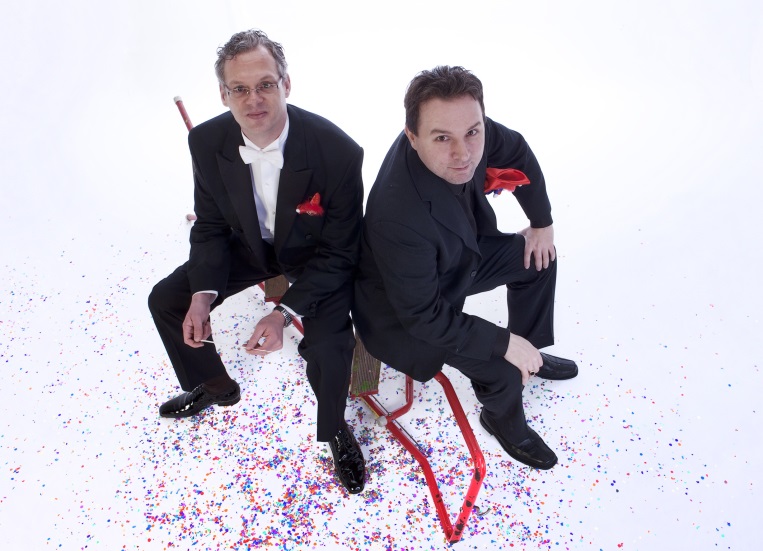 In februari 2014 trekt de philharmonie zuidnederland door heel Limburg met de Vastelaovendconcerten. Het orkest zet daarmee de traditie voort die door André Rieu Senior in de jaren vijftig van de vorige eeuw is ingezet. Voor het  5 x 11 + 6e  Vastelaovendconcert hebben dirigent Roger Niese en regisseur Peter Noten een kleurrijk en kolderiek programma samengesteld onder het motto: “Carnaval is ei groet circus” waarbij een belangrijk aandeel  is weggelegd voor een aantal jonge Limburgse muzikale talenten. Het concertpubliek zal kennismaken met de 13-jarige Romano Diederen en de 16-jarige Dennis Frenken, beiden getalenteerde, jonge trompettisten. De uit Noorbeek afkomstige zangeres Imke Heitzer zal te bewonderen zijn als vocale soliste. Ook klarinettist Johan Naus en zanger Geralt van Gemert gaan optreden. Spreekstalmeester is Wim Steinbusch, die het programma op kostelijke wijze zal presenteren. Vrijdag 21 februari a.s. is de aftrap van de Vastelaovendconcerten in het Munttheater te Weert. Het theater en de philharmonie zuidnederland nodigen Harmonie  leden van Sint Antonius graag uit om tegen gereduceerd tarief de Vastelaovendconcerten bij te wonen. Bij voorbaat, als dank voor de te verlenen medewerking aan de komende seizoens-presentatie in het Munttheater  op 12 mei a.s.  De kaarten kosten voor de Harmonie-leden € 24,50 (in plaats van de normale toegangsprijs van  € 29,50) Kaarten kunnen uitsluitend telefonisch besteld worden via 0495 513575, onder vermelding van de code CIRCUS. Maximaal 2 kaarten per persoon.De Limburgse Vastelaovendconcerten zijn een niet te missen gebeurtenis voor elke carnavalist.Kijk hier naar een voorproefje: http://youtu.be/Z-UF7SWtKwU